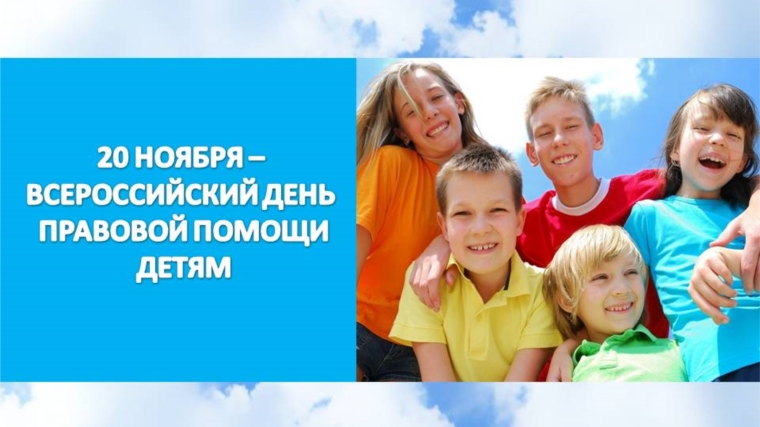 20 ноября 2018 годана территории Лотошинского муниципального района организовано проведение  Дня правовой помощи детямКонсультирование несовершеннолетних и их законных представителей по правовым вопросамАппарат комиссии по делам несовершеннолетних и защите их прав Лотошинского муниципального района20.11.2018с 9-00 до 17-00Администрация Лотошинского муниципального районап.Лотошино, ул.Центральная, д.18 каб.38(496-28)-7-19-83Отдел опеки и попечительства Министерства образования Московской области по Волоколамскому, Лотошинскому  муниципальным районам и городскому округу Шаховская 01.11.2018 г.- 20.11.2018 г.с 9-00 до 18-00Администрация городского поселения Лотошиноп.Лотошино, ул.Школьная, д.19 каб.368(496-28)-7-33-75Отдел  социальной защиты населения г.Лотошино20.11.2018 г.с 9-00 до 17-00ГКУ СО МО «Лотошинский социально-реабилитационный центр для несовершеннолетних»д.Ошейкино, д.1118(496-28)-7-96-73ОМВД России по Лотошинскому району20.11.2018 г.с 9-00 до 17-00п.Лотошино, ул.Центральная, д.48 кв.39 «А»8(496-28)7-08-90Отдел по образованию 20.11.2018 г.с 9-00 до 17-00Администрация Лотошинского муниципального районап.Лотошино, ул.Центральная, д.18 каб.448(496-28)-7-17-76ГКУ МО «Лотошинский ЦЗН»20.11.2018 г.с 9-00 до 17-00п.Лотошино, ул.Центральная, д.408(496-28)7-03-92